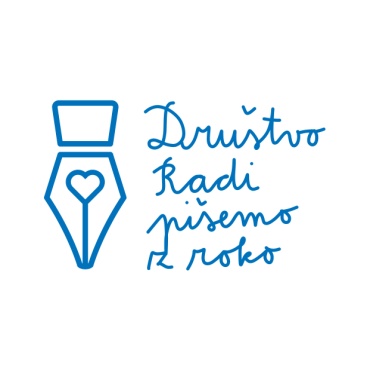 PRISTOPNA IZJAVAPodpisani (ime in priimek) …………………………………………………………………………………rojen(a):……………………………………………………….želim postati član(ica) Društva Radi pišemo z roko. Sprejemam temeljni akt Društva in sem pripravljen(a) prispevati k uresničevanju ciljev Društva.Osebni podatkiNaslov stalnega bivališča:………………………………………………………………………….Telefon:……………………………………………………E naslov:……………………………………………………..Poklic.:……………………………………………………………….V skladu s statutom se obvezujem plačevati letno članarino kot jo določi Zbor članov Društva in znaša 20 evrov.Društvu dovoljujem uporabo svojih osebnih podatkov za vodenje evidence za potrebe Društva.Kraj in datum:…………………………………………			PodpisPodpisano pristopno izjavo pošljite po navadni pošti na naslov Društvo Radi pišemo z roko, Stegne 23 a 1000 Ljubljana ali po e-pošti info@pisemozroko.si